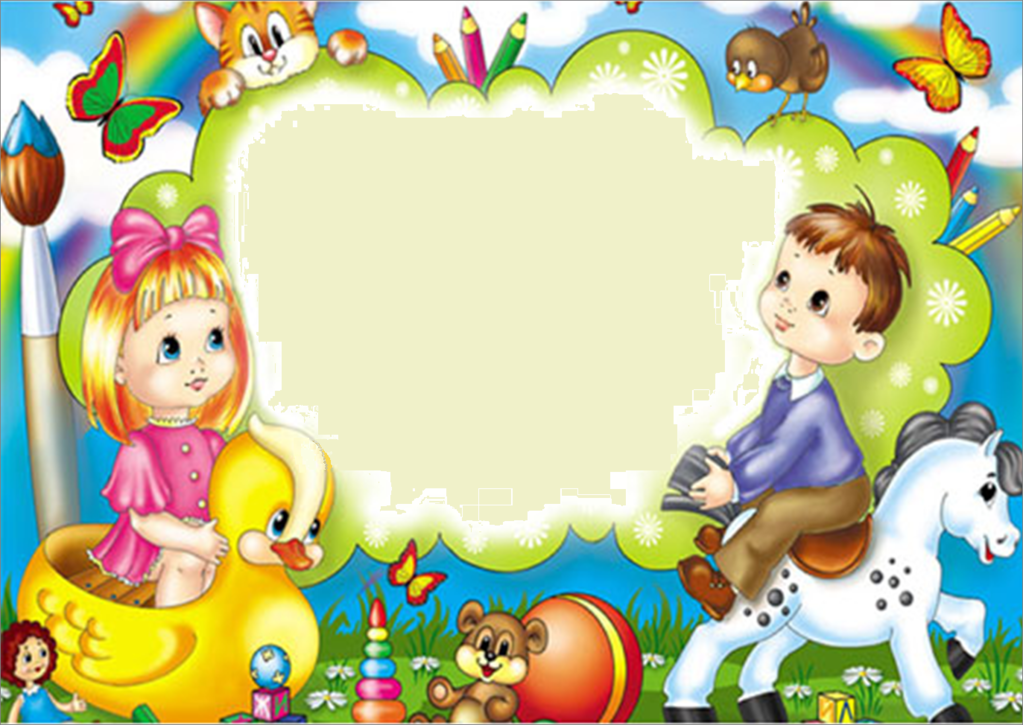                                                     Дорогие мамы и папы!Хотите посмотреть, как мы живем в детском саду? Чем занимаемся? Во что играем?Для вас  26 апреля в нашем детском садубудет проходить День открытых дверей«Хорошо у нас в саду!»Приходите!Мы вас всегда рады видеть! 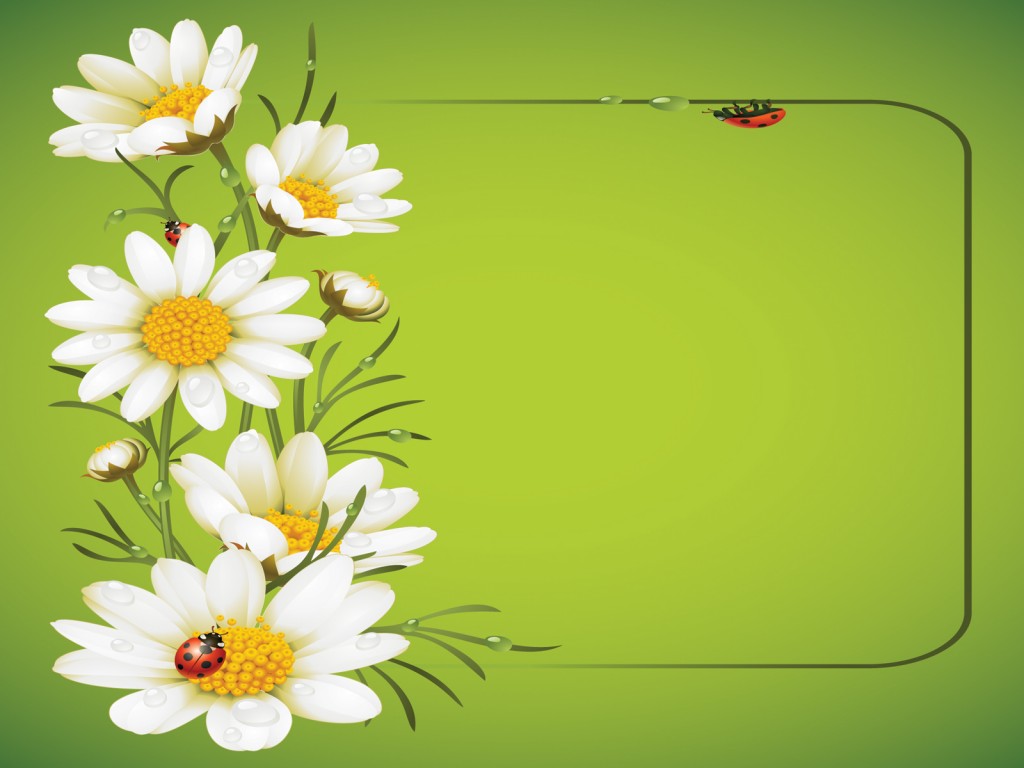 